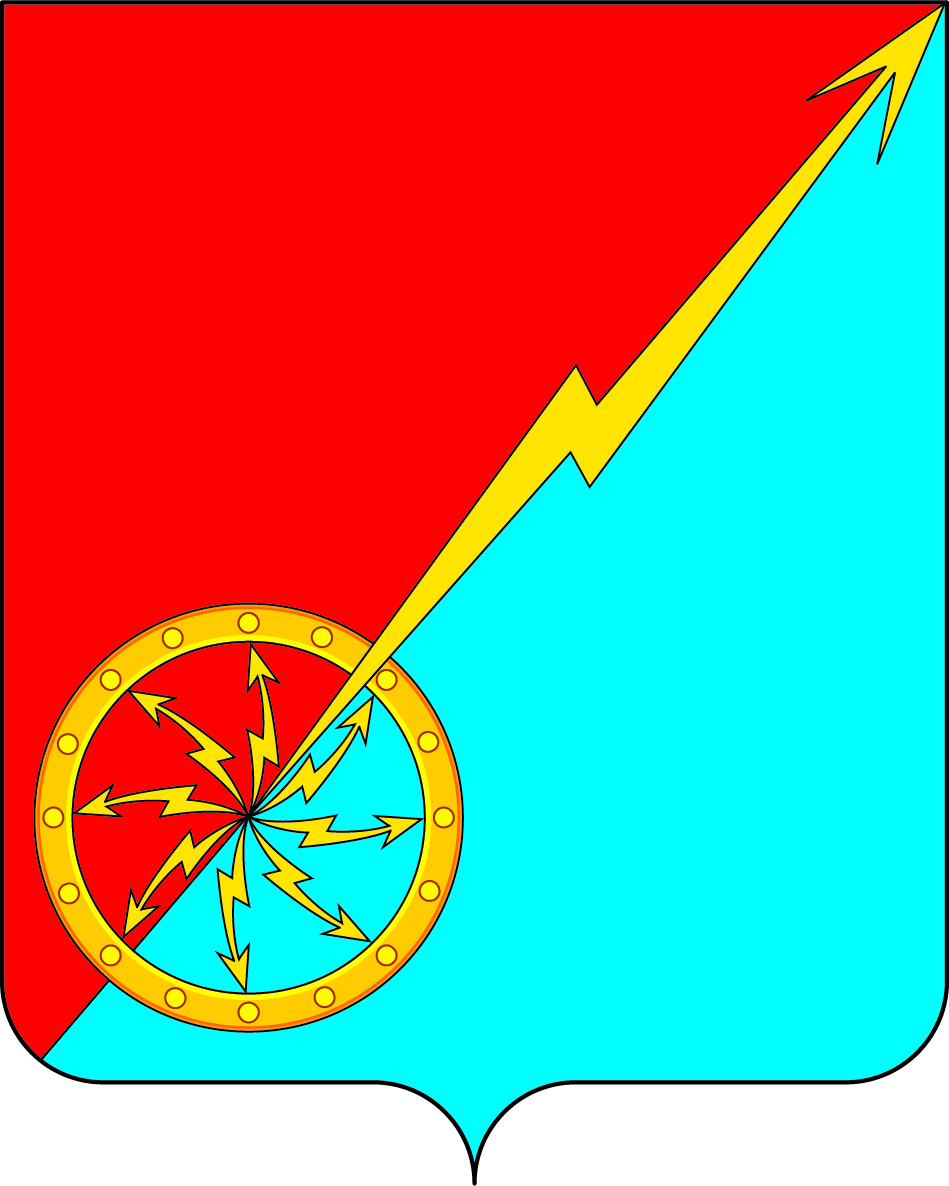 Российская федерацияЩекинский район Тульской областиАдминистрация муниципального образования город СоветскЩекинского районаПОСТАНОВЛЕНИЕ19 мая 2022                                           №5-106Об организации мероприятий по обеспечению условий безопасного отдыха людей на водных объектах, расположенных на территории муниципального образования город Советск Щекинского районав 2022годуВ целях обеспечения безопасного отдыха населения на реках и водоемах муниципального образования город Советск Щекинского района, недопущения гибели людей на воде, в соответствии с Федеральным Законом от 06.10.. № 131-ФЗ «Об общих принципах организации местного самоуправления в Российской Федерации», Водным кодексом Российской Федерации от 03.06.2006 г. № 74-ФЗ, постановления администрации Тульской области от 04.04.2006 г. № 164 «Об утверждении Правил охраны жизни людей на водных объектах в Тульской области и Правил пользования водными объектами для плавания на маломерных судах в Тульской области», постановлением администрации Щекинского района от 09.06.2020 г. № 6-607 «Об организации мероприятий по обеспечению условий безопасного отдыха  людей на водных объектах, расположенных на территории муниципального образования Щекинский район в 2020году»Уставом муниципального образования город Советск Щекинского района, администрация муниципального образования город Советск Щекинского района ПОСТАНОВЛЯЕТ:1. Определить местами массового отдыха населения на водных объектах муниципального образования город Советск Щекинского района:1.1. Водохранилище в городе Советск (в районе пляжа). Ответственным за содержание пляжа назначить ИП Фролов, согласно договора  № 34 от 18.05.2022 на выполнение работ по содержанию территории пляжа.2. Организовать выполнение комплекса организационных и практических мероприятий в соответствии с Планом мероприятий по обеспечению безопасности населения на водных объектах муниципального образования город Советск  Щекинского района на 2022 год (приложение  1)        3. Провести комиссионное обследование водоема с составлением акта на предмет его пригодности для купания и предоставить его копию в отдел по ГО, ЧС и охране окружающей среды администрации Щекинского района в срок до 15.06.2022 г.4. Провести очистку дна Щекинского водохранилища  в местах купания населения и подготовить места массового отдыха к техническому освидетельствованию в сроки, определенные Государственной инспекции по маломерным судам МЧС России по Тульской области.5. Провести акарицидную обработку пляжной зоны.6. До начала купального сезона установить предупреждающие знаки и аншлаги о запрете купания на водном объекте, не имеющем разрешения на использование в качестве мест массового отдыха на воде.7. Организовать работу по недопущению купания населения в необорудованных местах, создав дежурные группы из числа сотрудников администрации и пункта полиции «Советский» ОМВД России по Щекинскому району. При выявлении фактов купания граждан в запрещенных местах принимать меры воздействия в соответствии с Законом Тульской области от 09.06.2003№ 388-ЗТО «Об административных правонарушениях в Тульской области».8. Организовать через средства массовой информации листовки, памятки доведение до населения правил безопасного поведения на водных объектах, перечень водоемов, имеющих разрешение на использование в качестве мест отдыха в течение купального сезона.9. О случаях гибели людей на водных объектах информировать муниципальное казенное учреждение «Единая дежурная диспетчерская служба муниципального образования Щекинский район».10. Контроль за исполнением постановления оставляю за собой.11. Постановление вступает в силу со дня подписания.Глава администрации 	 муниципального образования город Советск 	Г.В.АндроповПриложение 1к постановлению администрации муниципального образования город  Советск Щекинского района от   19 мая 2022г.   №  5-106ПЛАНмероприятий по обеспечению безопасности населения на водных объектах муниципального образования город Советск Щекинского района на 2022 год.Глава администрациимуниципального образования  г. Советск                                Г.В.АндроповИнспектор отдела по административно-правовым вопросами земельно-имущественным отношениям                               Т.В.ЗуйковаМероприятия в период купального сезонаМероприятия в период купального сезонаМероприятия в период купального сезонаМероприятия в период купального сезонаМероприятия в период купального сезонаМероприятия в период купального сезонаМероприятияДата проведенияОтветственные исполнителиОтветственные исполнителиОтметка о выполненииОтметка о выполнении1. Согласование технического освидетельствования мест массового отдыха на водных объектах в ГИМС МЧС России по Тульской областидо 01.06.2022до 01.06.2022Глава администрации МО г. Советск2. Исполнение требований части 1 статьи 6.9 Закона Тульской области № 388-ЗТО «Об административных правонарушениях в Тульской области»в течение сезонав течение сезонаПункт полиции «Советский» ОМВД России по Щекинскому району,Администрация МО г. Советск3. Проведение комиссионного обследования водоема на предмет его пригодности для купания с составлением акта.до 01.06.2022до 01.06.2022Инспектор отдела администрации МО г. Советск4. Установка запрещающих и предупреждающих аншлагов о запрете купания на водном объектедо 01.06.2021до 01.06.2021Инспектор отдела администрации МО г. Советск 5 Организация совместных патрулирований и рейдов с сотрудниками правоохранительных органов на водоемах в целях недопущения купания в необорудованных местахв течение сезонав течение сезонаИнспекторотдела администрации МО г. Советск6. Проведение месячника безопасности на водных объектах в течение купального сезонав течение купального сезонаИнспектор отдела администрации МО г. Советск7. Организация профилактической работы с населением по мерам безопасности и предупреждению   несчастных случаев на водных объектах путем распространения памятокв течение сезонав течение сезонаИнспектор отдела администрации МО г. Советск